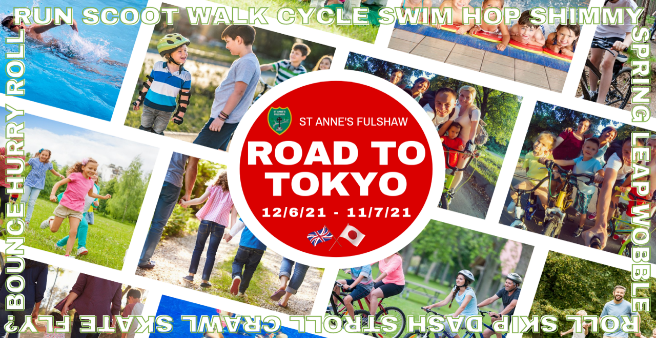 Road to Tokyo Cycling ActivitiesSunday 13th June 50km ride. Click here for a map of the route.Sunday 11th July 100km ride. Click here for a map of the route.Starting at 9am from South Oak Lane Park, both rides will be at a leisurely pace, on largely flat, quiet roads with ample time to take in the scenery. Rides will be led by experienced cyclists. Both of the longer rides will feature scheduled stops, with an opportunity to grab lunch or a snack (and all-important coffee).  We will be running some shorter rides during the evening each week but will still allow you to contribute towards the school's total. Details will be posted nearer the time.We do ask that you come prepared with a fit-for-purpose bicycle that is in good working order, a helmet, a drink, snacks and appropriate clothing for the forecast weather. If you would like to get involved, or would like any further information, the please join our WhatsApp group-   https://chat.whatsapp.com/BrizFN3ReED6cfWghLXd03 or contact Dan Gilchrist or Tom Moore.